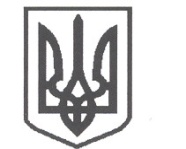 УКРАЇНАСРІБНЯНСЬКА СЕЛИЩНА РАДАЧЕРНІГІВСЬКОЇ ОБЛАСТІВИКОНАВЧИЙ КОМІТЕТРІШЕННЯ09 квітня 2021 року     					                   			№ 114смт СрібнеПро розгляд звернення ПП «ЕСТЕЙТ ДІВЕЛОП»   Розглянувши звернення ПП «ЕСТЕЙТ ДІВЕЛОП» та матеріали, подані до виконавчого комітету, про надання дозволу на проведення земляних робіт для підключення до централізованого  водопостачання приміщення магазину «Оптовичок», що знаходиться за адресою: вул. Незалежності 4а, смт Срібне, Чернігівська область, керуючись ст. 30  Закону України «Про місцеве самоврядування в Україні», виконавчий комітет селищної ради вирішив:Надати  дозвіл ПП «ЕСТЕЙТ ДІВЕЛОП» на проведення земляних робіт для підключення до централізованого  водопостачання приміщення магазину «Оптовичок», що знаходиться за адресою: вул. Незалежності 4а,     смт Срібне, Чернігівська область.З метою недопущення аварійних ситуацій земляні роботи проводити за умови їх погодження з керівництвом Срібнянської дільниці з експлуатації газового господарства Прилуцького управління з експлуатації газового господарства ПАТ «Чернігівгаз»,  СЛД №4 районного центру телекомунікацій №234 м.Прилуки, Срібнянського ВП Прилуцького ВП ГУНП в Чернігівській обл. Встановити термін дії дозволу - 3 доби з початку проведення земляних робіт.                                                                                                                                                                                                                                                                                                                                                                                                                                                                                                                                                                                                                                                                                                                                                                                                                                                                                                                                                                                                                                                                                                                                                                                                                                                                                                                                                                                                                                                                                                                                                                                                                                                                                                                                                                                                                                                                                                                                                                                                                                                                                                                                                                                                                                                                                                                                                                                                                                                                                                                                                                                                                                                                                                                                                                                                                                                                                                                                                                                                                                                                                                                                                                                                                                                                                                                                                                                                                                                                                                                                                                                                                                                                                                                                                                                                                                                                                                                                                                                                                                                                                                                                                                                                                                                                                                                                                                                                                                                                                                                                                                                                                                                                                                                                                                                                                                                                                                                                                                                                                                                                                                                                                                                                                                                                                                                                                                                                                                                                                                                                                                                                                                                                                                                                                                                                                                                                                                                                                                                                                                                                                                                                                                                                                                                                                                                                                                                                                                                                                                                                                                                                                                                                                                                                                                                                                                                                                                                                                                                                                                                                                                                                                                                                                                                                                                                                                                                                                                                                                                                                                                                                                                                                                                                                                                                                                                                                                                                                                                                                                                                                                                                                                                                                                                                                                                                                                                                                                                                                                                                                                                                                                                                                                                                                                                                                                                                                                                                                                                                                                                                                                                                                                                                                                                                                                                                                                                                                                                                                                                                                                                                                                                                                                                                                                                                                                                                                                                                                                                                                                                                                                                                                                                                                                                                                                                                                                                                                                                                                                                                                                               Зобов'язати керівництво ПП «ЕСТЕЙТ ДІВЕЛОП» після проведення земляних робіт забезпечити відновлення порушених елементів благоустрою.Контроль  за   виконанням  цього   рішення  покласти  на  першого заступника селищного голови В.ЖЕЛІБУ.Селищний голова						О.ПАНЧЕНКО